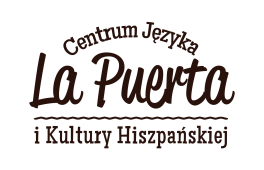 HARMONOGRAM  SZKOLENIA W RAMACH PROJEKTU „PODNOSIMY KOMPETENCJE”.Realizowanego przez Centrum Języka i Kultury Hiszpańskiej La Puerta Beata Snopek.		Miejsce realizacji: ul. Proszta38, OlsztynNazwa szkolenia : język angielski A2 AKTUALIZACJAL.P.DATAGODZINAILOŚĆ GODZIN LEKCYJNYCH1.2018.02.0518:00 - 19:302x 45 minut2.2018.02.0718:00 - 19:302x 45 minut3.2018.02.1218:00 - 19:302x 45 minut4.2018.02.1418:00 - 19:302x 45 minut5.2018.02.1918:00 - 19:302x 45 minut6.2018.02.2118:00 - 19:302x 45 minut7.2018.02.2618:00 - 19:302x 45 minut8.2018.02.2818:00 - 19:302x 45 minut9.2018.03.0518:00 - 19:302x 45 minut10.2018.03.0718:00 - 19:302x 45 minut11.2018.03.1218:00 - 19:302x 45 minut12.2018.03.1418:00 - 19:302x 45 minut13.2018.03.1918:00 - 19:302x 45 minut14.2018.03.2118:00 - 19:302x 45 minut15.2018.03.2618:00 - 19:302x 45 minut16.2018.03.2818:00 - 19:302x 45 minut17.2018.04.0418:00 - 19:302x 45 minut18.2018.04.0918:00 - 19:302x 45 minut19.2018.04.1118:00 - 19:302x 45 minut20.2018.04.1618:00 - 19:302x 45 minut21.2018.04.1818:00 - 19:302x 45 minut22.2018.04.2318:00 - 19:302x 45 minut23.2018.04.2518:00 - 19:302x 45 minut24.2018.05.0718:00 - 19:302x 45 minut25.2018.05.0918:00 - 19:302x 45 minut26.2018.05.1418:00 - 19:302x 45 minut27.2018.05.1618:00 - 21:054x 45 minut28.2018.05.2118:00 - 19:302x 45 minut29.2018.05.2318:00 - 19:302x 45 minut